2021 organization team:President Kantaro Nishikawa Kyoto University Vice president Shun Koike Chuo University Yudai Satou Tokyo University of Foreign Studies Public Relations Misa Murakami Waseda University Weronika Zawadzka The Catholic University of Lublin Finance Jin Tanaka Kyushu University Kazuha Yoshikawa Kyoto Sangyo University Joanna Dymarska Jagiellonian University Promotion Anna Zadora Jagiellonian University Paulina Sochacka Jagiellonian University Human Resources Ania Ortoli Jagiellonian University Katarzyna Ponikwia Jagiellonian UniversityHistory behind creation of JPSC:The Japan-Poland Student Conference Organizing Committee is a student organization built in 2017 by a group of Japanese students who studied in Krakow, Poland in the above year. Since then, a oneweek cross-cultural interaction program has been organized annually by select members of organizing committees from both countries.The recruitment processes A short essay and an interview will be assessed by 5 perspectives from which each has different scores according to its importance. When adequate number of applicants exists, the balance between applicants from Poland and Japan will be adjusted as equal as possible.Description of each day of Conference:<the 1st day> Our first encounter will be held in Nagoya city, Japan. In the afternoon, an opening ceremony will begin with some short speeches by the supervisor of JPSC, traditional tea ceremony performance and ice-breaking sessions. <the 2nd day> We are going to visit Humanitarian Port Tsuruga Museum to commemorate renewal of the museum after 100th anniversary of Japan-Poland diplomatic relationships. This museum is a memento for a historical incident which the Japan branch of Red Cross rescued Polish orphans who were forced to migrate in Siberiabetween the two world wars and brought to this Tsuruga harbor. After museum visit, interaction session with local high school students will be held.<the 3rd day>A public presentation and media coverage with local students and sightseeing will be the main activities on this day. In the afternoon, we will go back to Nagoya city where we mainly stay at Youth accommodation.<the 4th day>We will hold an interview and a workshop with the world-famous film director, Oshii Mamoru with his work “Sky Crawlers”. The topic will be the reason the director chose Poland to be the motif of the film and the modern culture as a tool of peacemaking and solution of modern issues the youth suffers. In the afternoon, lecture on world new standard for individual working modeland entrepreneurship will be given by a famous Polish businessperson who owns busines in Japan. Based on that, business competition by actual intercultural working experience with small groups on a certain topic will begin. <the 5th day>Lecture on sports as a intercultural communication tool will be given by an exJapanese coach of Olympic Judo national team of Poland. Then some physical sports 5experiences will be organized. Right after the 2021 summer Tokyo Olympics and Paralympics are held, this is a great opportunity to discuss the historical and intercultural importance of sports.<the 6th day>A final presentation will be given to the public in a city hall. The members will be divided into some groups according to the 4 sections introduced at the beginning so that we can return what we will have learned through JPSC 2021. <the 7th day>A closing ceremony will offer all of us a chance to talk to those who related to this year’s JPSC.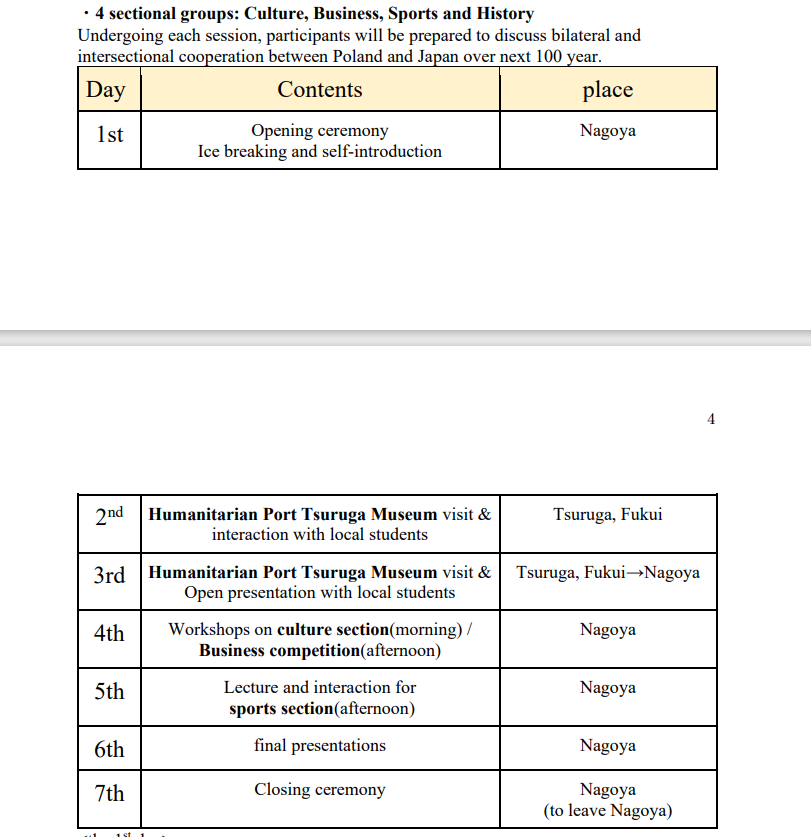 